4 февраля в р.п. Иловля на катке по ул. Красноармейская 60А состоялся хоккейный турнир на кубок МКУ «Центр» посвященный 74-й годовщине победы советских войск в Сталинградской битве.В турнире принимали участие 4 команды:«Бобры» - р.п. Иловля«Себряковцемент» - г. Михайловка«Родина» - г. Волгоград«Скиф» - Палласовка.В результате  жеребьевки определились пары играющих команд. В первом матче сошлись «Бобры» и «Родина» - игра оказалась драматичной, никто не хотел проигрывать. Основное время закончилось со счетом 5:5. Теперь согласно положению команды должны пробивать буллиты.  К сожалению Иловлинских болельщиков, которых собралось очень много «Бобры» уступили гостьям из г. Волгограда.Вторая игра состоялась между командами «Скиф» и «Себряковцемент». И получилась не менее драматичной, чем первая игра. Основное время закончилось вничью и лишь в серии буллитов «Себряковцемент» одержал победу.За третье место сошлись команды Иловли и Палласовки. Наши хоккеисты проанализировали свои ошибки и к второй игре подошли серьезно и одержали победу со счетом 5:1, тем самым заняв 3 место на турнире.За первое место сошлись команды «Родина» и «Себряковцемент». Игра была ковкой. В 3 периоде счет был 4:4, но лишь в конце периода гости из Волгограда забили 2 гола.Встреча завершилась со счетом 6:4 в пользу команды «Родина»  из г. Волгограда. Таким образом «Себряковцемент» занял 2 место, а «Родина» стала победителем турнира. Лучшим игроком турнира был признан игрок команды «Скиф» Жуков Юрий Юрьевич.Турнир прошел в теплой дружеской атмосфере, команды показали красивую игру без грубых силовых приемов. У хоккеистов – любителей складываются тесные отношения. Капитан команды «Скиф» Малышев Виктор Васильевич пригласил присутствующие команды к себе в г. Палласовку.Напомним, что в 2016 году наша команда «Бобры» уже ездила в более северную Палласовку, когда у нас уже растаял лед, там еще проводились хоккейные баталии. 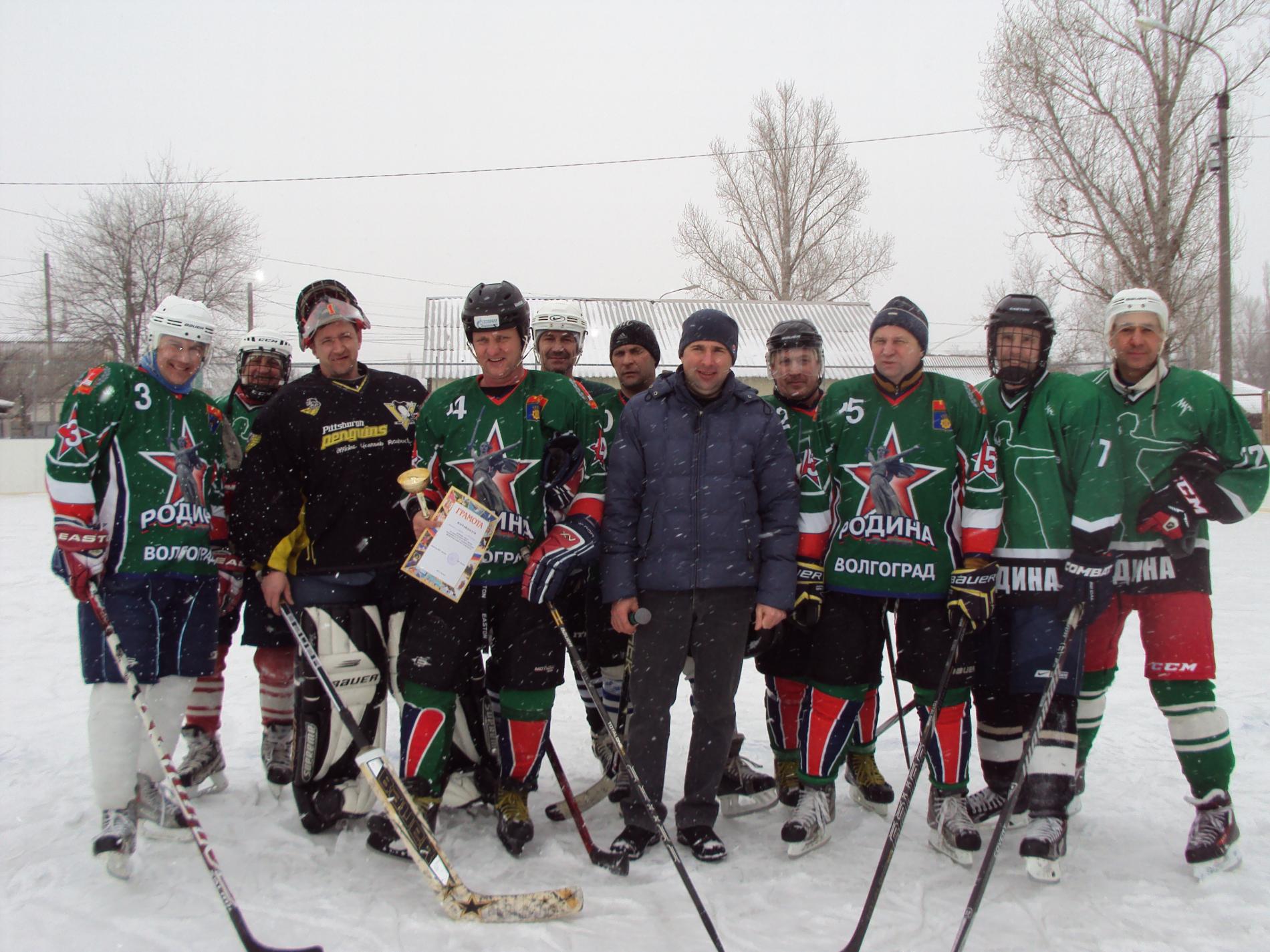 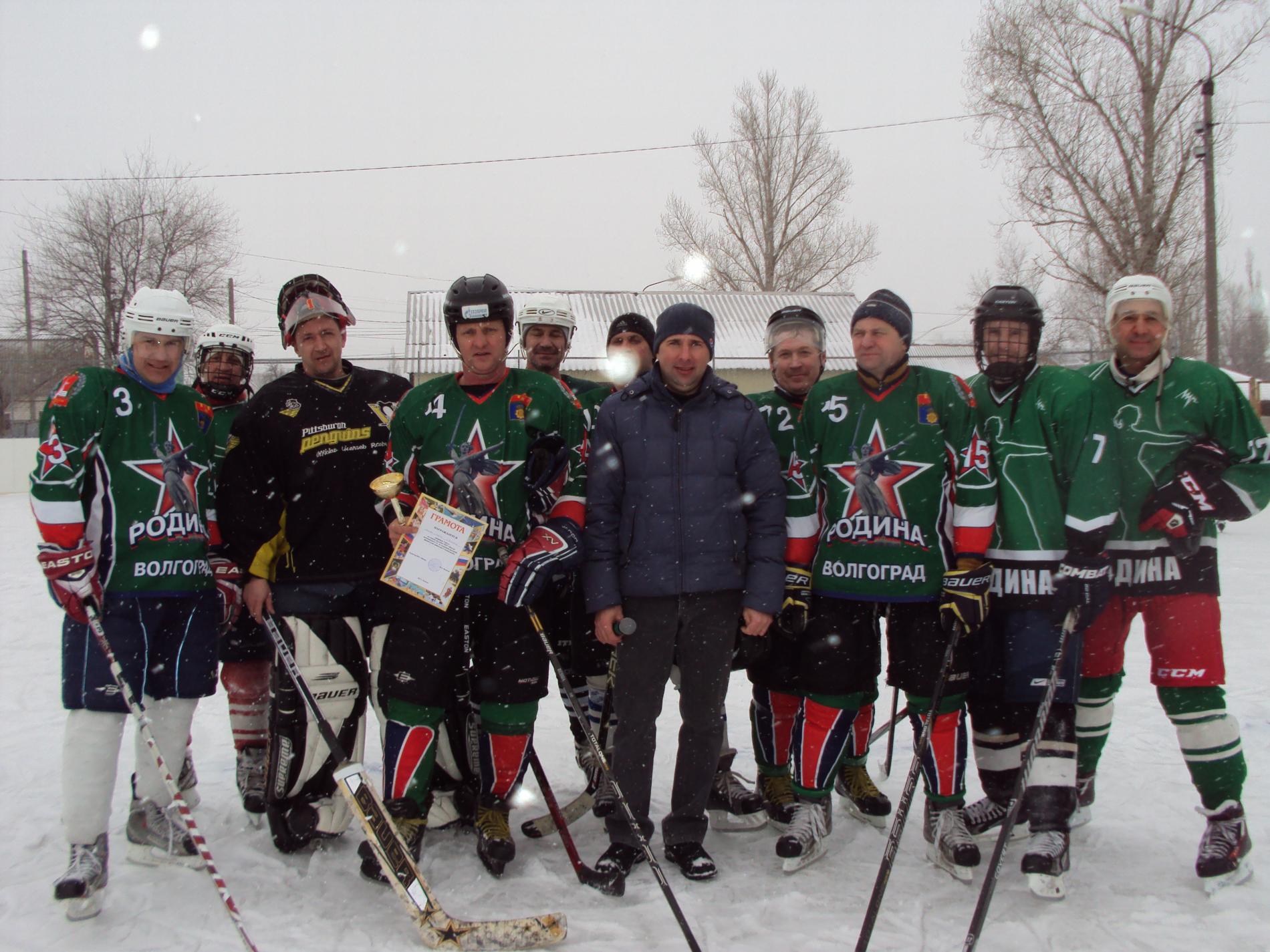 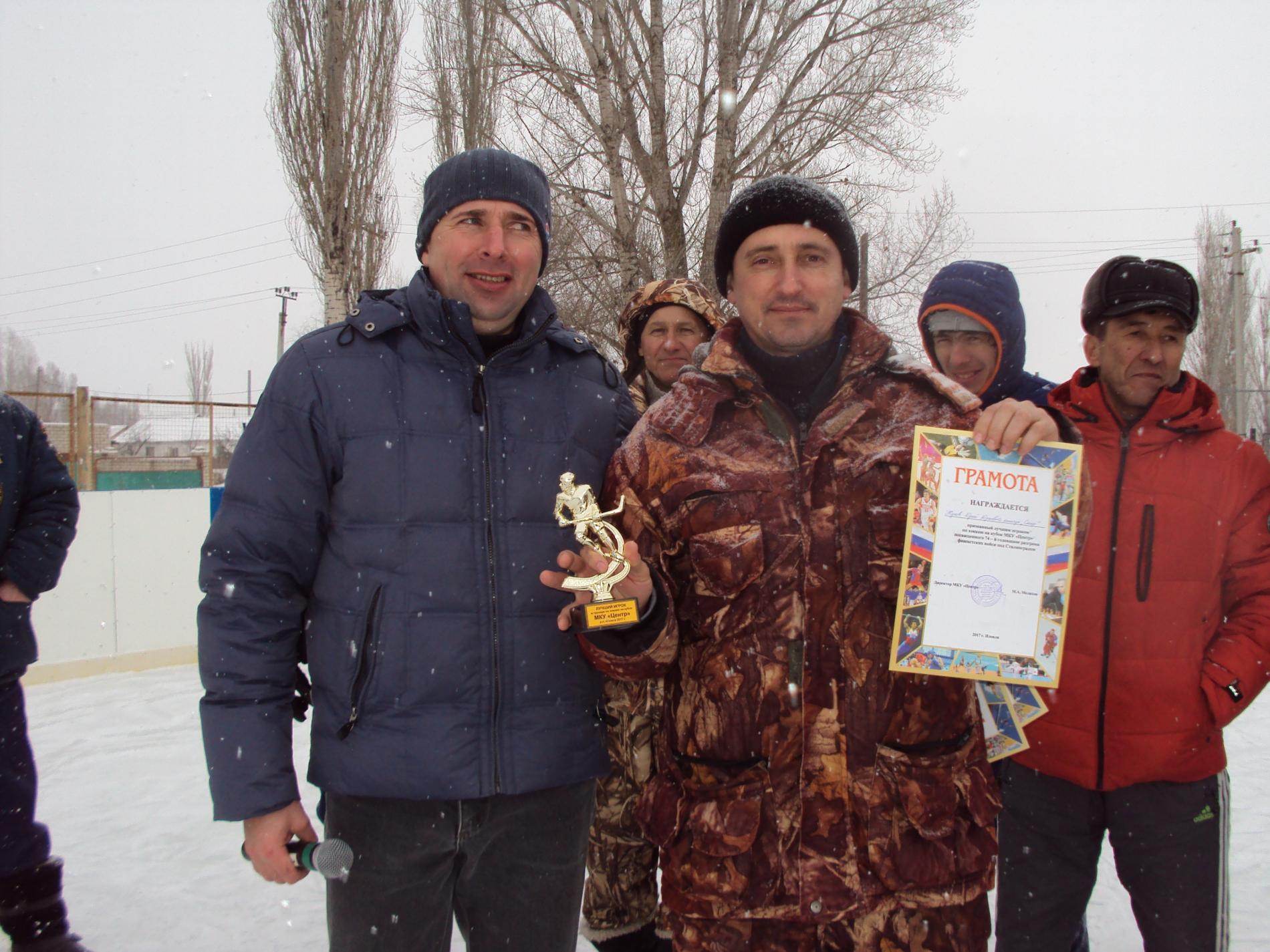 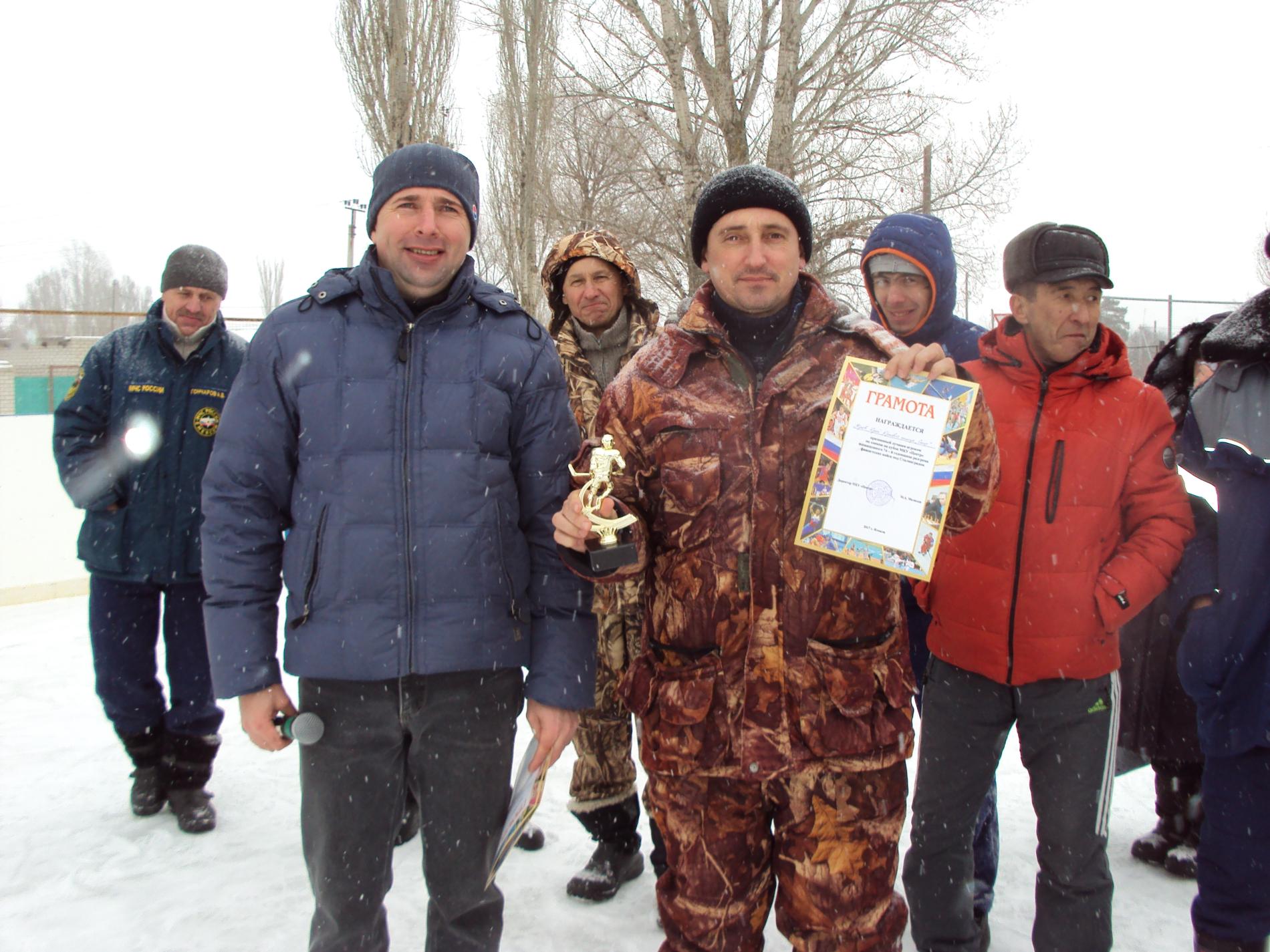 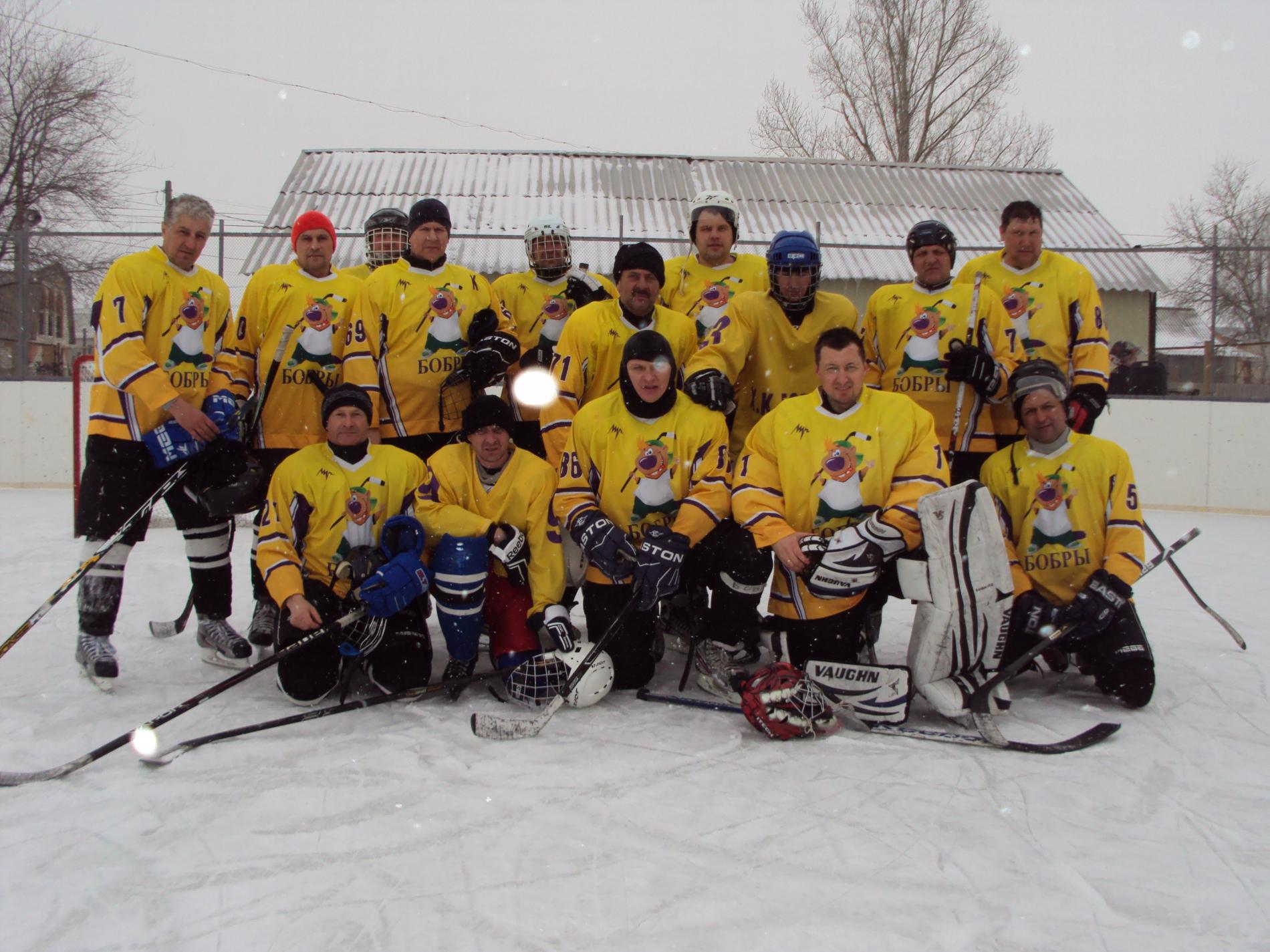 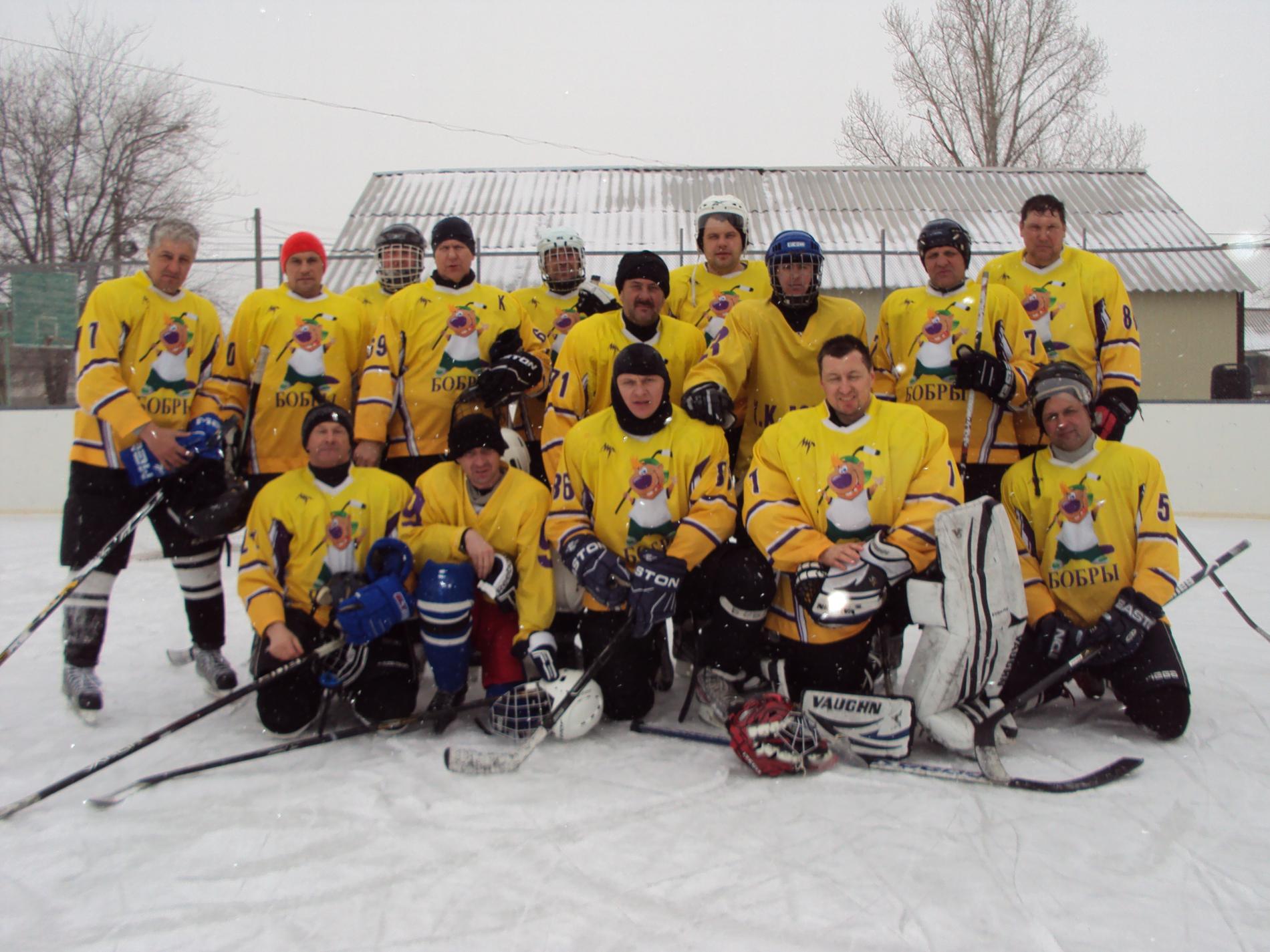 